АДМИНИСТРАЦИЯ МУНИЦИПАЛЬНОГО ОБРАЗОВАНИЯ                                                                                                       ЛЕНИНГРАДСКИЙ РАЙОНПОСТАНОВЛЕНИЕот _______________					                                           №___станица  ЛенинградскаяОб установлении публичного сервитута В соответствии со статьями 23, главой V.7 Земельного кодекса Российской Федерации, постановлением главы администрации (губернатора) Краснодарского края от 12 октября 2015 года №  965 «Об утверждении государственной программы Краснодарского края «Развитие сети автомобильных дорог Краснодарского края» и приказом департамента по архитектуре и градостроительству Краснодарского края от 16 апреля 2019 года № 115 «Об утверждении внесений изменений в документацию по планировке территории (проект планировки и проект межевания территории) для размещения линейного объекта «Автомобильная дорога ст-ца Стародеревянковская – ст-ца Ленинградская – ст-ца Кисляковская на участке обхода станицы Ленинградской в Ленинградском районе», утвержденную приказом департамента по архитектуре и градостроительству Краснодарского края от 5 апреля 2018 года № 129 (с изменениями), рассмотрев ходатайство министерства транспорта и дорожного хозяйства Краснодарского края (ИНН 2308077190, ОГРН 1022301219940) об установлении публичного сервитута для размещения временных и вспомогательных сооружений (включая ограждения, бытовки, навесы), в целях строительства линейного объекта «Автомобильная дорога  ст-ца Стародеревянковская – ст-ца Ленинградская – ст-ца Кисляковская на участке обхода станицы Ленинградской в Ленинградском районе» (5 этап) и проект организации строительства объекта «Автомобильная дорога ст-ца Стародеревянковская – ст-ца Ленинградская – ст-ца Кисляковская на участке обхода станицы Ленинградской в Ленинградском районе» (5 этап), п о с т а н о в л я ю:1. Утвердить границы публичного сервитута согласно координатам, указанным в приложении № 1, и плану границ объекта:1) в отношении части земельного участка с кадастровым номером 23:19:0105000:3380 площадью 26222 кв.м с видом разрешенного использования: «для сельскохозяйственного производства» расположенного по адресу: Краснодарский край, р-н Ленинградский, с/п Ленинградское, в границах колхоза им. «Ленина», участок 0, секция 100, контур 6;2) в отношении части земельного участка с кадастровым номером 23:19:0105000:3384 площадью 32481 кв.м с видом разрешенного использования: «для сельскохозяйственного производства» расположенного по адресу: Краснодарский край, р-н Ленинградский, с/п Ленинградское, в границах колхоза им. «Ленина», участок 0, секция 100, контур 6;3) в отношении части земельного участка с кадастровым номером 23:19:0105000:1116 площадью 188675 кв.м с видом разрешенного использования: «для сельскохозяйственного производства» расположенного по адресу: Краснодарский край, Ленинградский р-н, Ленинградское с/п, в границах колхоза им. «Ленина», участок 0, секция 100, контур 1;4) в отношении части земельного участка с кадастровым номером 23:19:0105000:3440 площадью 7772 кв.м с видом разрешенного использования: «сельскохозяйственное использование» расположенного по адресу: Краснодарский край, р-н Ленинградский, Российская Федерация;5) в отношении части земельного участка с кадастровым номером 23:19:0104000:62 площадью 7595384 кв.м с видом разрешенного использования: «для сельскохозяйственного производства» расположенного по адресу: Краснодарский край, р-н Ленинградский, ЗАО племзавод «Колос»;6) в отношении части земельного участка с кадастровым номером 23:19:0105000:810 площадью 1000289 кв.м с видом разрешенного использования: «для сельскохозяйственного производства» расположенного по адресу: Краснодарский край, р-н Ленинградский, с/п Ленинградское, в границах колхоза им. «Ленина», участок 0, секция 110, контур 1;7) в отношении части земельного участка с кадастровым номером 23:19:0105000:3317 площадью 602944 кв.м с видом разрешенного использования: «для сельскохозяйственного производства» расположенного по адресу: Краснодарский край, р-н Ленинградский, Краснодарский край, Ленинградский район, Ленинградское сельское поселение, в границах колхоза имени Ленина, секция 11, контур 5;8) в отношении части земельного участка с кадастровым номером 23:19:0105000:3327 площадью 538525 кв.м с видом разрешенного использования: «для сельскохозяйственного производства» расположенного по адресу: Краснодарский край, р-н Ленинградский, Ленинградское сельское поселение, в границах колхоза имени Ленина, секция 11, контур 9;9) в отношении части земельного участка с кадастровым номером 23:19:0105000:1085 площадью 509894 кв.м с видом разрешенного использования: «для сельскохозяйственного производства» расположенного по адресу: Краснодарский край, р-н Ленинградский, в границах колхоза им. Ленина, участок 0, секция 110, контур 1901;10) в отношении части земельного участка с кадастровым номером 23:19:0105000:3296 площадью 72189 кв.м с видом разрешенного использования: «для сельскохозяйственного использования (эксплуатация складских помещений)» расположенного по адресу: Краснодарский край, р-н Ленинградский, в границах колхоза им. Ленина, участок 0, секция 110, контур 1901;11) в отношении части земельного участка с кадастровым номером 23:19:0105000:3448 площадью 10000 кв.м с видом разрешенного использования: «для сельскохозяйственного производства» расположенного по адресу: Краснодарский край, р-н Ленинградский, в границах колхоза имени «Ленина», участок 0, секция 110, контур 25;12) в отношении части земельного участка с кадастровым номером 23:19:0105000:2832 площадью 49387 кв.м с видом разрешенного использования: «для сельскохозяйственного использования» расположенного по адресу: Краснодарский край, р-н Ленинградский, в границах земель колхоза имени «Ленина»;13) в отношении части земельного участка с кадастровым номером 23:19:0105000:2835 площадью 15302 кв.м с видом разрешенного использования: «для сельскохозяйственного использования» расположенного по адресу: Краснодарский край, р-н Ленинградский, в границах земель колхоза имени «Ленина»;14) в отношении земель государственная собственность на которые не разграничена, в границах кадастрового квартала 23:19:0105000 общей площадью обременения 1906 кв. м.2. Установить публичный сервитут в отношении указанных в пункте 1 настоящего постановления земель, частей земельных участков на срок 20 (двадцать) месяцев.3. Установить плату за публичный сервитут в отношении земельного участка, находящегося в муниципальной собственности и не обремененного правами третьих лиц, в размере 0,01% кадастровой стоимости такого земельного участка за каждый год использования этого земельного участка.4. Установить график проведения работ при осуществлении деятельности, для обеспечения которой устанавливается публичный сервитут, в случае установления публичного сервитута в отношении земель или земельных участков, находящихся в государственной или муниципальной собственности и не представленных гражданам или юридическим лицам, в соответствии с приложением № 2 к настоящему постановлению (прилагается).5. Установить срок использования земельных участков (его частей) и (или) расположенного на нем объекта недвижимого имущества в соответствии с их разрешенным использованием, которое будет невозможно или существенно затруднено в связи с осуществлением сервитута в течении 20 (двадцати) месяцев.6. Рекомендовать министерству транспорта и дорожного хозяйства Краснодарского края (Переверзев) в установленном законодательством порядке обеспечить:1) осуществление публичного сервитута после внесения сведений о публичном сервитуте в Единый государственный реестр недвижимости;2) размещение временных и вспомогательных сооружений (включая ограждения, бытовки, навесы) в границах зоны действия сервитута;3) после прекращения действия публичного сервитута привести земли, части земельных участков, указанных в пункте 1 настоящего постановления, обремененных публичных сервитутом в состояние, пригодное для их использования в соответствии с видом разрешенного использования.7. Управлению архитектуры и градостроительства администрации муниципального образования (Чуркин) в течение пяти рабочих дней со дня принятия настоящего постановления обеспечить:1) размещение копии настоящего постановления в порядке, установленном пунктом 3 статьи 39.42 Земельного кодекса Российской Федерации, путем направления его в адрес администрации Ленинградского сельского поселения Ленинградского района для опубликования решения об установлении публичного сервитута в порядке, установленном для официального опубликования (обнародования) правовых актов поселения;2) направление настоящего постановления правообладателям земельных участков;3) направление настоящего постановления, а также сведений о лицах, являющихся правообладателями земельных участков, заявителю;4) направление копии настоящего постановления в управление Росреестра по Краснодарскому краю.8. Управлению экономического развития, потребительской сферы и информационных технологий администрации муниципального образования (Трояновская) в течение пяти рабочих дней разместить настоящее постановление на официальном сайте администрации муниципального образования Ленинградский район в информационно-телекоммуникационной сети «Интернет».9. Контроль за выполнением настоящего постановления возложить на исполняющего обязанности первого заместителя главы муниципального образования Ленинградский район С.Н.Шмаровоза.10. Настоящее постановление вступает в силу со дня его официального опубликования.Исполняющий обязанностиглавы муниципального образования Ленинградский район                                                                         Ю.Ю.ШуликоПРИЛОЖЕНИЕ № 2к постановлению администрациимуниципального образованияЛенинградский районот 14 февраля 2020 года № 88ГРАФИКпроведения работ при осуществлении деятельности, для обеспечениякоторой устанавливается публичный сервитут, в случае установления публичного сервитута в отношении земель или земельных участков, находящихся в государственной или муниципальной собственности и не предоставленных гражданам или юридическим лицамПримечания:При составлении графика принято 598 дней на весь период строительства 5 этапа, из них:- 424 дней – рабочие дни (число смен);- 71 день – выходные и праздничные дни;- 13 дней – нерабочие дни (простой) по климатическим условиям (дожди и т.п.);- 3 месяца – технологический перерыв для завершения осадок и стабилизации земляного полотна.Условные обозначения29	- Количество рабочих5	- Количество сменНачальник управления архитектуры и градостроительства администрации муниципального образования Ленинградский район,главный архитектор 							               А.А.ЧуркинОПИСАНИЕ МЕСТОПОЛОЖЕНИЯ ГРАНИЦПубличный сервитут в целях складирования строительных и иных материалов, размещения временных или вспомогательных сооружений (включая ограждения, бытовки, навесы) и (или) строительной техники, которые необходимы для обеспечения строительства объекта «Автомобильная дорога ст-ца Стародеревянковская - ст-ца Ленинградская - ст-ца Кисляковская на участке обхода станицы Ленинградской в Ленинградском районе» (5 этап)»(наименование объекта местоположение границ, которого описано (далее - объект)Раздел 1Раздел 2Раздел 3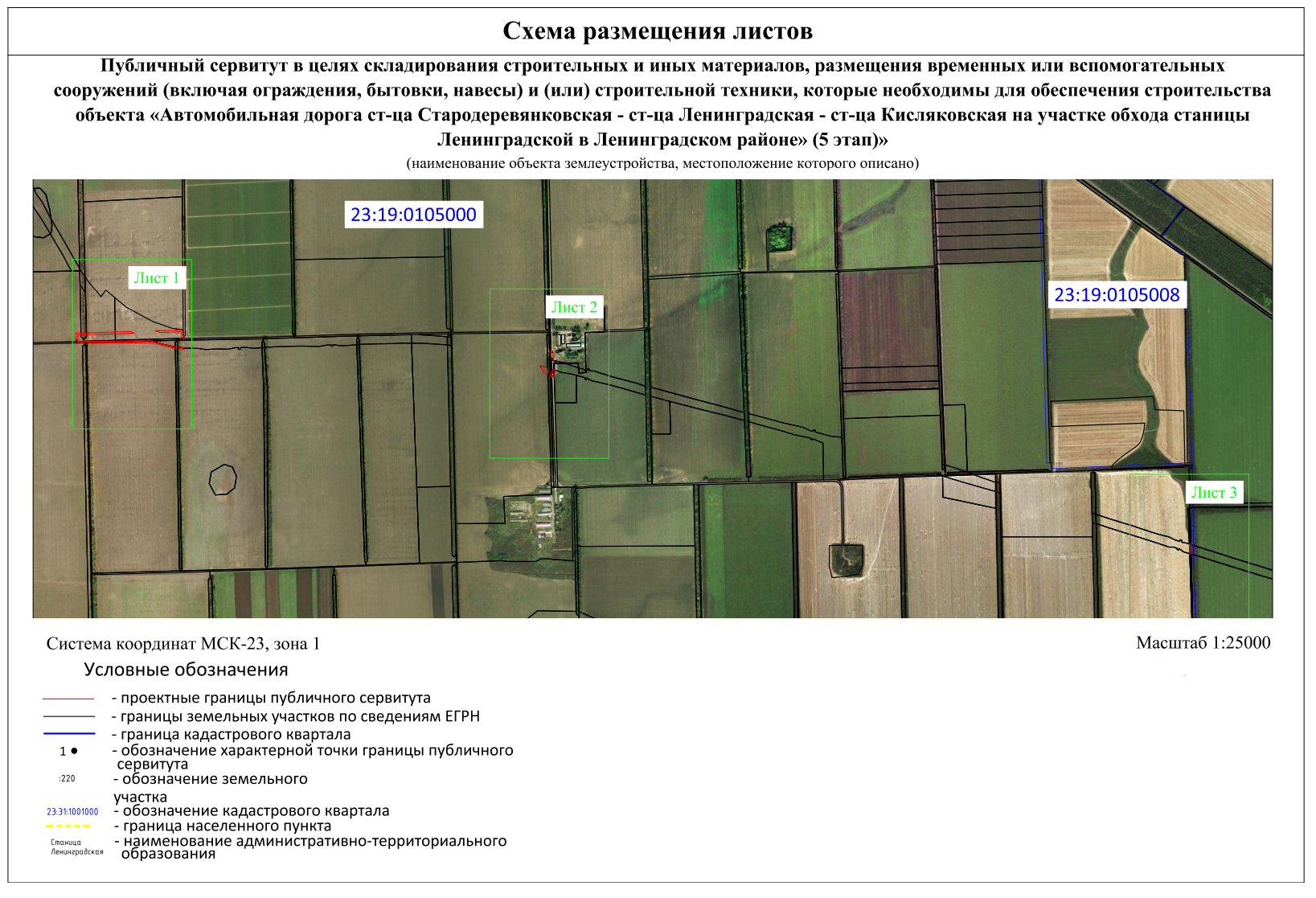 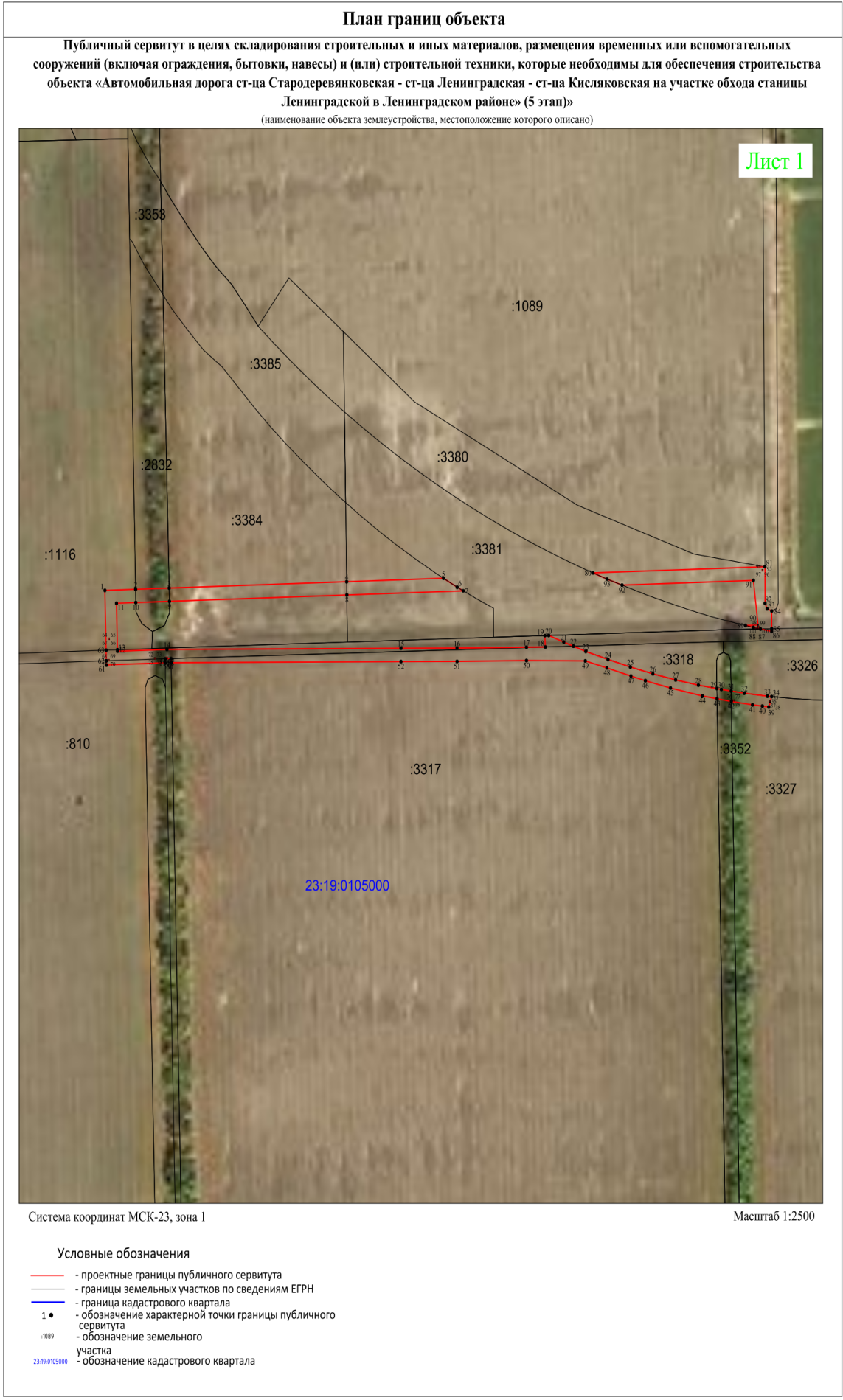 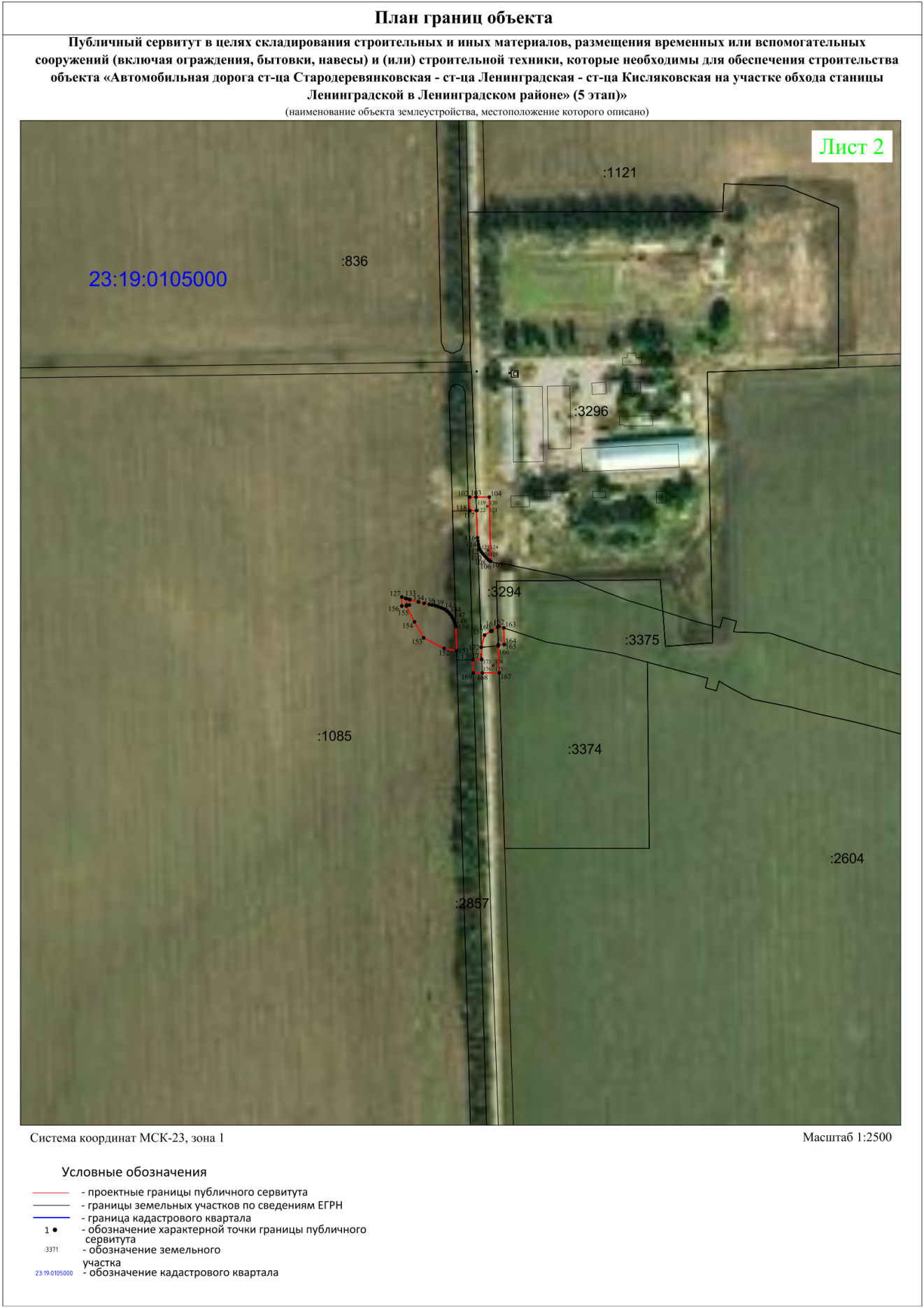 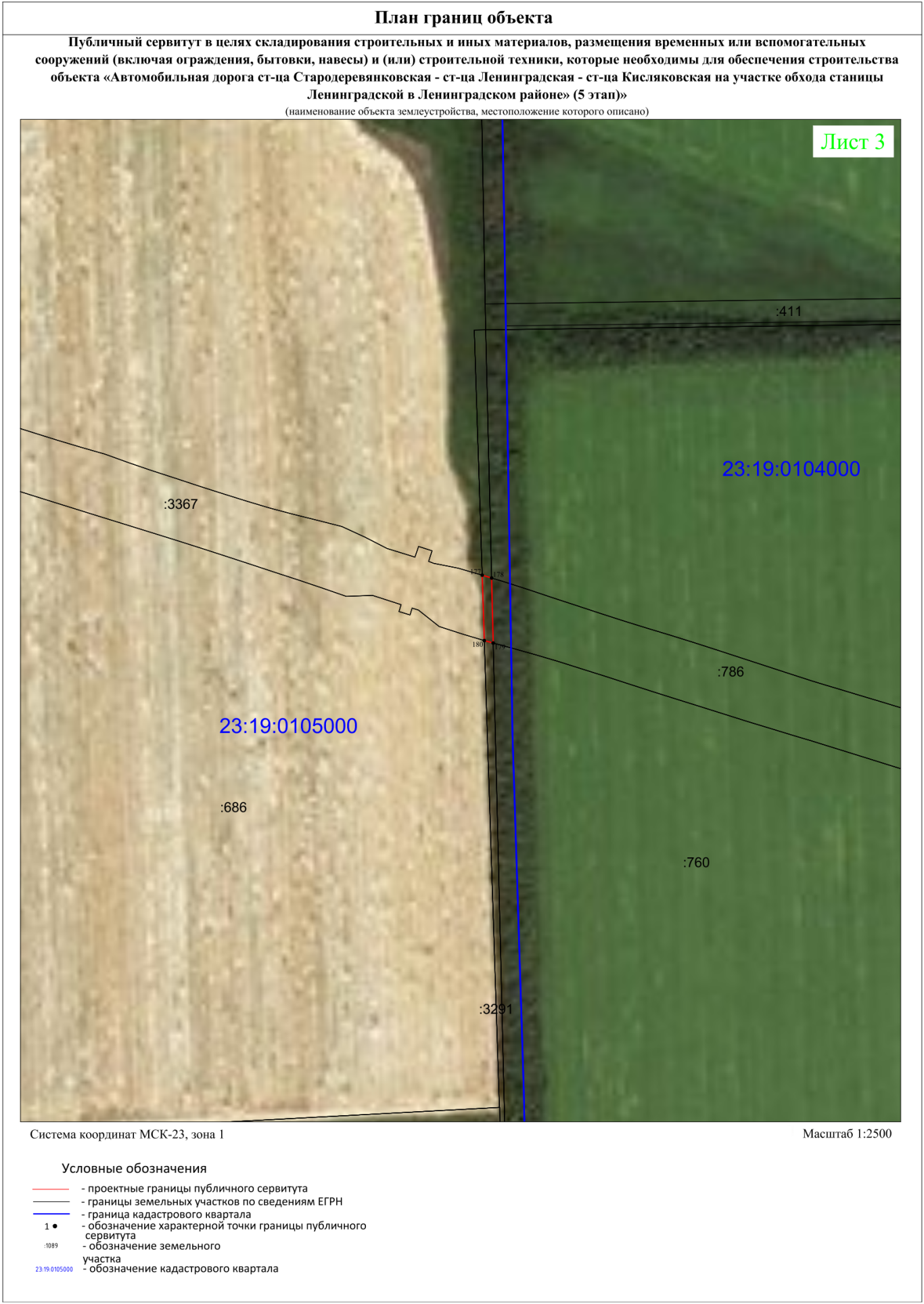 Этапы строительстваНаименование работСрок строительстваСрок строительстваЭтапы строительстваНаименование работ2020 год2021 годПодготовительные работы(переустройство сетей связи ПАО " Ростелеком" и ПАО "Вымпелком")1232Подготовительные работы по основной дороге (демонтажные работы, снятие почвенно-растительного слоя)60	17Подготовительные работы по основной дороге (расчистка трассы и рубка деревьев по основной дороге)504Земляное полотно по основной дороге60175Технологический перерыв для завершения осадок и стабилизации земляного полотна3 мес.Пересечения и примыкания на основной дороге392Искусственные сооружения основная дорога (водопропускные трубы)608Искусственные сооружения основная дорога(Сооружение для проезда сельскохозяй-ственной техники №1 на ПК 28+09,2)43Искусственные сооружения основная дорога (Сооружение для проезда сельскохозяй-ственной техники №2 на ПК 72+62,5)42Дорожная одежда основная дорога             60             110Обустройство дороги основная дорога5935Техническая рекультивация402Биологическая рекультивация433Сведения об объектеСведения об объектеСведения об объекте№ п/пХарактеристики объектаОписание характеристик1231Местоположение объектаРоссийская Федерация, Краснодарский край, р-н Ленинградский2Площадь объекта ± величина погрешности определения площади (P ± Дельта P)13317кв.м. ± 82кв.м.3Иные характеристики объектаВид зоны: Публичный сервитут в целях складирования строительных и иных материалов, размещения временных или вспомогательных сооружений (включая ограждения, бытовки, навесы) и (или) строительной техники, которые необходимы для обеспечения строительства объекта «Автомобильная дорога ст-ца Стародеревянковская - ст-ца Ленинградская - ст- ца Кисляковская на участке обхода станицы Ленинградской в Ленинградском районе» (5 этап)»Содержание ограничений: Публичный сервитут в целях складирования строительных и иных материалов, размещения временных или вспомогательных сооружений (включая ограждения, бытовки, навесы) и (или) строительной техники, которые необходимы для обеспечения строительства объекта«Автомобильная дорога ст-ца Стародеревянковская - ст-ца Ленинградская - ст-ца Кисляковская на участке обхода станицы Ленинградской в Ленинградском районе» (5 этап)» ; Обладатель публичного сервитута - Министерство транспорта и дорожного хозяйства Краснодарского края; срок публичного сервитута: 20 месяцевСведения о местоположении границ объектаСведения о местоположении границ объектаСведения о местоположении границ объектаСведения о местоположении границ объектаСведения о местоположении границ объектаСведения о местоположении границ объекта1. Система координат МСК-231. Система координат МСК-231. Система координат МСК-231. Система координат МСК-231. Система координат МСК-231. Система координат МСК-232. Сведения о характерных точках границ объекта2. Сведения о характерных точках границ объекта2. Сведения о характерных точках границ объекта2. Сведения о характерных точках границ объекта2. Сведения о характерных точках границ объекта2. Сведения о характерных точках границ объектаСредняяОбозначе ние характерн ых точек границКоординаты, мКоординаты, мМетод определения координат характерной точкиквадратичес кая   погрешност ь положения характернойточки (Мt),Описание обозначения точки на местности (при наличии)Обозначе ние характерн ых точек границXYМетод определения координат характерной точкиквадратичес кая   погрешност ь положения характернойточки (Мt),Описание обозначения точки на местности (при наличии)м123456Контур 1Контур 1Контур 1Контур 1Контур 1Контур 11616846,91404469,52Аналитический метод0,10-2616847,721404496,73Аналитический метод0,10-3616848,631404526,46Аналитический метод0,10-4616853,421404683,64Аналитический метод0,10-5616856,031404769,34Аналитический метод0,10-6616849,291404781,46Аналитический метод0,10-7616846,561404786,88Аналитический метод0,10-8616843,421404683,8Аналитический метод0,10-9616838,631404526,7Аналитический метод0,10-10616837,731404496,93Аналитический метод0,10-11616837,21404479,76Аналитический метод0,10-12616802,171404480,62Аналитический метод0,10-13616801,081404480,65Аналитический метод0,10-14616802,451404524,51Аналитический метод0,10-15616803,291404731,69Аналитический метод0,10-16616803,421404781,31Аналитический метод0,10-17616804,081404842,86Аналитический метод0,10-18616804,251404859,52Аналитический метод0,10-19616812,841404859,21Аналитический метод0,10-20616812,941404862,55Аналитический метод0,10-21616807,941404875,96Аналитический метод0,10-22616804,881404884,43Аналитический метод0,10-23616800,931404895,36Аналитический метод0,10-24616794,881404915,09Аналитический метод0,10-25616789,241404934,9Аналитический метод0,10-26616784,091404954,84Аналитический метод0,10-27616779,551404974,93Аналитический метод0,10-28616775,591404995,13Аналитический метод0,10-29616772,981405011,48Аналитический метод0,10-30616772,341405015,44Аналитический метод0,10-31616771,141405024,11Аналитический метод0,10-32616769,521405035,77Аналитический метод0,10-33616767,281405056,17Аналитический метод0,10-34616766,961405060,01Аналитический метод0,10-35616763,581405058,78Аналитический метод0,10-Сведения о местоположении границ объектаСведения о местоположении границ объектаСведения о местоположении границ объектаСведения о местоположении границ объектаСведения о местоположении границ объектаСведения о местоположении границ объекта36616763,581405057,78Аналитический метод0,10-37616762,581405057,78Аналитический метод0,10-38616762,581405058,78Аналитический метод0,10-39616759,081405057,48Аналитический метод0,10-40616759,761405051,75Аналитический метод0,10-41616760,751405043,04Аналитический метод0,10-42616763,31405024,26Аналитический метод0,10-43616765,331405011,62Аналитический метод0,10-44616767,431404998,63Аналитический метод0,10-45616773,391404970,43Аналитический метод0,10-46616778,881404948,17Аналитический метод0,10-47616782,391404935,43Аналитический метод0,10-48616788,531404914,11Аналитический метод0,10-49616793,81404894,97Аналитический метод0,10-50616794,081404842,89Аналитический метод0,10-51616793,421404781,38Аналитический метод0,10-52616793,291404731,73Аналитический метод0,10-53616792,471404528,12Аналитический метод0,10-54616795,481404528,06Аналитический метод0,10-55616795,41404524,9Аналитический метод0,10-56616796,391404524,9Аналитический метод0,10-57616796,391404523,9Аналитический метод0,10-58616795,371404523,9Аналитический метод0,10-59616795,341404523,02Аналитический метод0,10-60616792,41404523,03Аналитический метод0,10-61616790,761404470,9Аналитический метод0,10-62616793,911404470,82Аналитический метод0,10-63616801,871404470,63Аналитический метод0,10-1616846,91404469,52Аналитический метод0,10-64616810,941404472,58Аналитический метод0,10-65616810,941404473,58Аналитический метод0,10-66616809,941404473,58Аналитический метод0,10-67616809,941404472,58Аналитический метод0,10-64616810,941404472,58Аналитический метод0,10-68616794,931404472,37Аналитический метод0,10-69616794,961404473,37Аналитический метод0,10-70616793,991404473,37Аналитический метод0,10-71616793,961404472,37Аналитический метод0,10-68616794,931404472,37Аналитический метод0,10-72616796,21404513,41Аналитический метод0,10-73616796,21404514,41Аналитический метод0,10-74616795,21404514,41Аналитический метод0,10-75616795,171404513,41Аналитический метод0,10-72616796,21404513,41Аналитический метод0,10-76616764,551405025,72Аналитический метод0,10-Сведения о местоположении границ объектаСведения о местоположении границ объектаСведения о местоположении границ объектаСведения о местоположении границ объектаСведения о местоположении границ объектаСведения о местоположении границ объекта77616764,551405026,72Аналитический метод0,10-78616763,551405026,72Аналитический метод0,10-79616763,551405025,72Аналитический метод0,10-76616764,551405025,72Аналитический метод0,10-Контур 2Контур 2Контур 2Контур 2Контур 2Контур 280616860,061404901,82Аналитический метод0,10-81616864,651405054,05Аналитический метод0,10-82616837,131405054,21Аналитический метод0,10-83616833,041405055,94Аналитический метод0,10-84616831,361405060,05Аналитический метод0,10-85616817,991405060,03Аналитический метод0,10-86616815,991405060,02Аналитический метод0,10-87616817,821405050,11Аналитический метод0,10-88616818,991405043,81Аналитический метод0,10-89616820,461405036,85Аналитический метод0,10-90616820,841405047,93Аналитический метод0,10-91616854,381405043,84Аналитический метод0,10-92616850,841404927,56Аналитический метод0,10-93616855,381404914,24Аналитический метод0,10-80616860,061404901,82Аналитический метод0,10-94616862,561405051,46Аналитический метод0,10-95616862,561405052,46Аналитический метод0,10-96616861,561405052,46Аналитический метод0,10-97616861,561405051,46Аналитический метод0,10-94616862,561405051,46Аналитический метод0,10-98616819,921405047,75Аналитический метод0,10-99616819,921405048,75Аналитический метод0,10-100616818,921405048,75Аналитический метод0,10-101616818,921405047,75Аналитический метод0,10-98616819,921405047,75Аналитический метод0,10-Контур 3Контур 3Контур 3Контур 3Контур 3Контур 3102616749,741407055,28Аналитический метод0,10-103616749,741407060,39Аналитический метод0,10-104616749,741407071,12Аналитический метод0,10-105616698,131407072,2Аналитический метод0,10-106616698,411407071,58Аналитический метод0,10-107616699,371407070,34Аналитический метод0,10-108616700,731407068,95Аналитический метод0,10-109616702,281407067,56Аналитический метод0,10-110616703,961407065,96Аналитический метод0,10-111616705,641407064,62Аналитический метод0,10-112616707,371407063,65Аналитический метод0,10-113616709,361407062,81Аналитический метод0,10-114616711,691407062,36Аналитический метод0,10-115616714,41407061,91Аналитический метод0,10-116616717,041407061,55Аналитический метод0,10-117616738,891407060,77Аналитический метод0,10-Сведения о местоположении границ объектаСведения о местоположении границ объектаСведения о местоположении границ объектаСведения о местоположении границ объектаСведения о местоположении границ объектаСведения о местоположении границ объекта118616738,781407055,28Аналитический метод0,10-102616749,741407055,28Аналитический метод0,10-119616742,831407069,08Аналитический метод0,10-120616742,831407070,08Аналитический метод0,10-121616741,831407070,08Аналитический метод0,10-122616741,831407069,08Аналитический метод0,10-119616742,831407069,08Аналитический метод0,10-123616707,141407069,72Аналитический метод0,10-124616707,141407070,72Аналитический метод0,10-125616706,141407070,72Аналитический метод0,10-126616706,141407069,72Аналитический метод0,10-123616707,141407069,72Аналитический метод0,10-Контур 4Контур 4Контур 4Контур 4Контур 4Контур 4127616669,311407000,39Аналитический метод0,10-128616668,281407003,44Аналитический метод0,10-129616668,041407004,22Аналитический метод0,10-130616662,851407004,26Аналитический метод0,10-131616662,861407006,54Аналитический метод0,10-132616667,331407006,51Аналитический метод0,10-133616667,141407007,13Аналитический метод0,10-134616665,31407013,93Аналитический метод0,10-135616664,191407018,37Аналитический метод0,10-136616663,211407022,7Аналитический метод0,10-137616662,861407024,98Аналитический метод0,10-138616662,291407027,5Аналитический метод0,10-139616661,521407029,84Аналитический метод0,10-140616660,671407032,1Аналитический метод0,10-141616659,821407034,15Аналитический метод0,10-142616658,911407035,89Аналитический метод0,10-143616657,881407037,16Аналитический метод0,10-144616656,561407038,53Аналитический метод0,10-145616655,21407039,66Аналитический метод0,10-146616653,461407040,87Аналитический метод0,10-147616651,771407041,88Аналитический метод0,10-148616649,891407042,74Аналитический метод0,10-149616647,751407043,51Аналитический метод0,10-150616645,541407044,13Аналитический метод0,10-151616626,081407044,7Аналитический метод0,10-152616627,871407034,6Аналитический метод0,10-153616636,441407018,13Аналитический метод0,10-154616649,311407010,62Аналитический метод0,10-155616662,061407004,1Аналитический метод0,10-156616662,011407000,4Аналитический метод0,10-127616669,311407000,39Аналитический метод0,10-Контур 5Контур 5Контур 5Контур 5Контур 5Контур 5157616638,611407067,29Аналитический метод0,10-158616641,711407072,37Аналитический метод0,10-Сведения о местоположении границ объектаСведения о местоположении границ объектаСведения о местоположении границ объектаСведения о местоположении границ объектаСведения о местоположении границ объектаСведения о местоположении границ объекта159616641,711407073,12Аналитический метод0,10-160616642,171407073,12Аналитический метод0,10-161616645,081407077,89Аналитический метод0,10-162616645,711407078,92Аналитический метод0,10-163616644,411407082,86Аналитический метод0,10-164616631,031407083,17Аналитический метод0,10-165616630,841407078,34Аналитический метод0,10-166616629,921407078,37Аналитический метод0,10-167616608,261407079,06Аналитический метод0,10-168616608,181407065,44Аналитический метод0,10-169616608,131407058,22Аналитический метод0,10-170616618,841407057,9Аналитический метод0,10-171616619,091407065,05Аналитический метод0,10-172616628,811407064,7Аналитический метод0,10-157616638,611407067,29Аналитический метод0,10-173616614,831407073,62Аналитический метод0,10-174616614,831407074,62Аналитический метод0,10-175616613,831407074,62Аналитический метод0,10-176616613,831407073,62Аналитический метод0,10-173616614,831407073,62Аналитический метод0,10-Контур 6Контур 6Контур 6Контур 6Контур 6Контур 6177615696,251410544,85Аналитический метод0,10-178615693,951410552,46Аналитический метод0,10-179615641,441410553,72Аналитический метод0,10-180615643,441410546,56Аналитический метод0,10-177615696,251410544,85Аналитический метод0,10-3. Сведения о характерных точках части (частей) границы объекта3. Сведения о характерных точках части (частей) границы объекта3. Сведения о характерных точках части (частей) границы объекта3. Сведения о характерных точках части (частей) границы объекта3. Сведения о характерных точках части (частей) границы объекта3. Сведения о характерных точках части (частей) границы объектаОбозначе ние характерн ых точек части границыКоординаты, мКоординаты, мМетод определения координат характерной точкиСредняя квадратичес кая   погрешност ь положения характерной точки (Мt), мОписание обозначения точки на местности (при наличии)Обозначе ние характерн ых точек части границыXYМетод определения координат характерной точкиСредняя квадратичес кая   погрешност ь положения характерной точки (Мt), мОписание обозначения точки на местности (при наличии)123456Часть № -Часть № -Часть № -Часть № -Часть № -Часть № -------Сведения о местоположении измененных (уточненных) границ объектаСведения о местоположении измененных (уточненных) границ объектаСведения о местоположении измененных (уточненных) границ объектаСведения о местоположении измененных (уточненных) границ объектаСведения о местоположении измененных (уточненных) границ объектаСведения о местоположении измененных (уточненных) границ объектаСведения о местоположении измененных (уточненных) границ объектаСведения о местоположении измененных (уточненных) границ объекта1. Система координат1. Система координатМСК-232. Сведения о характерных точках границ объекта2. Сведения о характерных точках границ объекта2. Сведения о характерных точках границ объекта2. Сведения о характерных точках границ объекта2. Сведения о характерных точках границ объекта2. Сведения о характерных точках границ объекта2. Сведения о характерных точках границ объекта2. Сведения о характерных точках границ объектаОбозначе ние характерн ых точек границСуществующие координаты, мСуществующие координаты, мИзмененные (уточненные) координаты, мИзмененные (уточненные) координаты, мМетод определения координат характерной точкиСредняя квадратичес кая   погрешност ь положения характернойточки (Мt),Описание обозначения точки на местности (приналичии)Обозначе ние характерн ых точек границXYXYМетод определения координат характерной точкиСредняя квадратичес кая   погрешност ь положения характернойточки (Мt),Описание обозначения точки на местности (приналичии)м12345678--------3. Сведения о характерных точках части (частей) границы объекта3. Сведения о характерных точках части (частей) границы объекта3. Сведения о характерных точках части (частей) границы объекта3. Сведения о характерных точках части (частей) границы объекта3. Сведения о характерных точках части (частей) границы объекта3. Сведения о характерных точках части (частей) границы объекта3. Сведения о характерных точках части (частей) границы объекта3. Сведения о характерных точках части (частей) границы объектаЧасть № -Часть № -Часть № -Часть № -Часть № -Часть № -Часть № -Часть № -Обозначе ние характерн ых точек границСуществующие координаты, мСуществующие координаты, мИзмененные (уточненные) координаты, мИзмененные (уточненные) координаты, мМетод определения координат характерной точкиСредняя квадратичес кая   погрешност ь положения характернойточки (Мt),Описание обозначения точки на местности (приналичии)Обозначе ние характерн ых точек границXYXYМетод определения координат характерной точкиСредняя квадратичес кая   погрешност ь положения характернойточки (Мt),Описание обозначения точки на местности (приналичии)м12345678--------